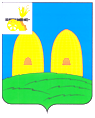                                           СОВЕТ ДЕПУТАТОВОСТЕРСКОГО СЕЛЬСКОГО ПОСЕЛЕНИЯРОСЛАВЛЬСКОГО РАЙОНА СМОЛЕНСКОЙ ОБЛАСТИР Е Ш Е Н И Еот  28 февраля 2022 года                                                                                       № 4Об утверждении Перечня индикаторов риска нарушения обязательных требований, используемых для определения необходимости проведения внеплановых проверок при осуществлении муниципального контроля на автомобильном транспорте и в дорожном хозяйстве в границах населенных пунктов Остерского сельского поселения Рославльского района Смоленской областиВ соответствии с частью 9, частью 10 статьи 23 Федерального закона от 31.07.2020 № 248-ФЗ «О государственном контроле (надзоре) и муниципальном контроле в Российской Федерации», Уставом Остерского сельского поселения Рославльского района Смоленской области, Совет депутатов  Остерского сельского поселения Рославльского района Смоленской областиРЕШИЛ:1. Утвердить прилагаемый Перечень индикаторов риска нарушения обязательных требований, используемых для определения необходимости проведения внеплановых проверок при осуществлении муниципального контроля на автомобильном транспорте и в дорожном хозяйстве в границах населенных пунктов Остерского сельского поселения Рославльского района Смоленской области.2. Настоящее решение вступает в силу со дня его принятия.3. Настоящее решение подлежит официальному опубликованию в газете «Рославльская правда» и размещению на официальном сайте Администрации Остерского сельского поселения Рославльского района Смоленской области в информационно-телекоммуникационной сети «Интернет».Глава муниципального образованияОстерского сельского  поселенияРославльского района Смоленской области                                     С.Г.АнанченковУтвержденрешением Совета депутатовОстерского сельского поселенияРославльского района Смоленской области                                          от 28.02. 2022 № 4Перечень индикаторов риска нарушения обязательных требований,используемых для определения необходимости проведения внеплановых проверок при осуществлении муниципального контроля на автомобильном транспорте и в дорожном хозяйстве в границах населенных пунктов  Остерского сельского поселения Рославльского района Смоленской области	1. Не предоставление уведомления контролируемого лица о принятии мер по обеспечению соблюдения обязательных требований, указанных в предостережении о недопустимости нарушения обязательных требований.	2. Наличие информации о вступлении в законную силу в течение трех календарных лет, предшествующих дате определения наличия индикатора риска, решений (постановлений) о назначении административного наказания за правонарушения, предусмотренные статьями 12.21.3, 12.23, 12.31.1, частью 1 статьи 19.5, 19.7 Кодекса Российской Федерации об административных правонарушениях (за исключением административного наказания в виде предупреждения).	3. Наличие информации о привлечении к ответственности должностных и юридических лиц по статье 12.34 Кодекса Российской Федерации об административных правонарушениях в течение одного календарного года за нарушение правил ремонта и содержания дорог, определенных требованиями ГОСТ Р 50597-2017 «Дороги автомобильные и улицы. Требования к эксплуатационному состоянию, допустимому по условиям обеспечения безопасности дорожного движения методы контроля».